General Education Requirements        Each blank line on the worksheet represents a requirement that needs to be completed. This includes CORE GE (Areas A-E), American Institutions, and SJSU Studies. Other than the exceptions below, no single course can fulfill more than one requirement. Sequences that fulfill multiple GE Areas:American Civilizations Sequence:  AMS 001A (6) + AMS 001B (6) [12 units total]
Completing entire sequence fulfills Areas C1, C2, D2, D3, US1, US2, and US3 for all majors and provides an Area D1 exception (meaning Area D1 is considered fulfilled) for College of Engineering majors.These courses are 6 units each and should be considered the workload of at least 2 traditional courses. NOTE: When looking at Degree Requirements for College of Engineering majors at info.sjsu.edu, AMS 1A and AMS 1B may be listed.  These specific courses are not explicitly required, but are generally the most efficient way to complete lower division GE Requirements assuming no other credit or GE courses taken.  While it may be the most efficient, it may not be the best match for you depending upon interests, AP credit, transfer credit, or other considerations.Specialized CORE GE/American Institutions Efficiencies
Completing any of the four sequences noted below (one cannot mix and match), fulfills Areas D2, D3, and US1, US2, US3In each case, the “A” course fulfills Area D2 and the “B” course fulfills Area D3MAS 010A (3) + MAS 010B (3) [must take entire series to cover US1, US2, US3]AAS 033A (3) + AAS 033B (3) [must take entire series to cover US1, US2, US3]AFAM 002A (3) + AFAM 002B (3) [must take entire series to cover US1, US2, US3]HIST 015A (3) + POLS 015B (3) [HIST 015A fulfills US1; POLS 015B fulfills US2 and US3]Humanities Honors Sequence:  HUM 001A (6) + HUM 001B (6) + HUM 002A (6) + HUM 002B (6) [24 units total]
Completing entire sequence fulfills A1, A2, A3, C1, C2, C3, D2, D3, US1, US2, and US3 for all College of Engineering majors.  For students in engineering named majors who started the sequence in Fall 2015 or earlier Area D1 is waived.  This wavier does not hold for students starting the sequence in Fall 2016 or later.
NOTE: This sequence loses efficiency with any AP/IB or transfer credit for GE areas.  It can also create scheduling and progress to degree challenges due to four semesters of a 6 unit course (particularly in the sophomore year).SJSU Studies/Upper Division GESuccessfully passing the Writing Skills Test (WST) and completing at least 60 earned units are required to enroll in SJSU Studies Courses.  See http://testing.sjsu.edu/wst/ for more information.  College of Engineering Majors take ENGR 100W which covers both Areas R and Z.  Areas S and V are often fulfilled with coursework from the major (as noted on worksheet), otherwise students select from the approved University list.Taking General Education Requirements at another Institution:GE-Breadth Certification and Course-to-Course Articulation are distinct. Community Colleges may offer courses that do not articulate as a specific SJSU course but are still certified GE courses. Community Colleges may offer courses that articulate with an SJSU course for content but do not fulfill the same GE Area. SJSU honors the GE Certification Area for the course at its home institution.  If a course counted toward Area C1 at XYZ CC, then SJSU will honor it as an Area C1 course.  Visit http://artic.sjsu.edu or http://assist.org to see GE-Breadth Certification information for courses at California Community Colleges. Note: The Community Colleges divide Area D into 10 categories, D1 – D0 while SJSU has D1, D2, D3.  An Area D certified course in ANY of the 10 CC areas can be used to fulfill ANY Area D category at SJSU.  Select CC courses can also double count for Area D and American Institutions requirements. GE Credit through Advanced Placement (AP), International Baccalaureate (IB), or Credit By ExamStudents may receive credit for passing scores received on AP/IB/CLEP exams. These courses count as ungraded, earned credit that may fulfill GE or Major requirements. For a list of standardized exams accepted for credit at SJSU, visit: http://info.sjsu.edu/static/catalog/cbe.html. Credit is only posted to your SJSU record after verification from an official score report.What is Catalog Year and why it is important?San Jose State University issues a new catalog every year which is the official record of all degree requirements at SJSU. These degree requirements may change from one catalog to the next.  A student who has been in continuous attendance may choose to meet the SJSU graduation requirements for their degree in force at the time they entered SJSU or any requirements up to and including term of graduation. The default is the catalog in place at the time of initial matriculation.  Speak with your major advisor if you have questions about your specific catalog year and how it relates to your major requirements.Engineering Student Success Center (ESSC)Engineering Student Success Center (ESSC)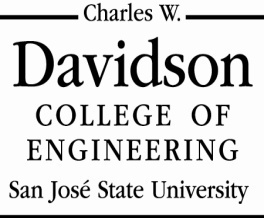 General Education Application for GraduationGeneral Education Application for GraduationGeneral Education Application for GraduationGeneral Education Application for GraduationGeneral Education Application for GraduationGeneral Education Application for GraduationGeneral Education Application for GraduationGeneral Education Application for GraduationGeneral Education Application for GraduationFirst Name (print)Last Student ID #Catalog YearMajorCategories or courses marked with * require a grade of C or better.Categories or courses marked with * require a grade of C or better.Categories or courses marked with * require a grade of C or better.Categories or courses marked with * require a grade of C or better.Categories or courses marked with * require a grade of C or better.General Education CoreComplete / Incomplete Graduation Requirements Complete / IncompleteComplete / IncompleteComplete / IncompleteA1*US 1A2*US 2A3*US 3B1Covered by majorB2Physical EducationComplete / IncompleteComplete / IncompleteComplete / IncompleteB3Covered by majorPE1B4*Covered by majorPE2C1C2SJSU StudiesComplete / IncompleteComplete / IncompleteComplete / IncompleteC1 or C2Area R/ZArea SD1Area VD2D3EESSC Advisor Name: __________________________________ESSC Advisor Name: __________________________________ESSC Advisor Name: __________________________________ESSC Advisor Name: __________________________________ESSC Advisor Name: __________________________________Date: ___________________Date: ___________________Date: ___________________ESSC Advisor Signature: ________________________________ESSC Advisor Signature: ________________________________ESSC Advisor Signature: ________________________________ESSC Advisor Signature: ________________________________ESSC Advisor Signature: ________________________________Notes:● A3 is exempt for all College of Engineering majors EXCEPT Aviation and Industrial Technology● A3 is exempt for all College of Engineering majors EXCEPT Aviation and Industrial Technology● A3 is exempt for all College of Engineering majors EXCEPT Aviation and Industrial Technology● A3 is exempt for all College of Engineering majors EXCEPT Aviation and Industrial Technology● A3 is exempt for all College of Engineering majors EXCEPT Aviation and Industrial Technology● A3 is exempt for all College of Engineering majors EXCEPT Aviation and Industrial Technology● A3 is exempt for all College of Engineering majors EXCEPT Aviation and Industrial Technology● A3 is exempt for all College of Engineering majors EXCEPT Aviation and Industrial Technology● B2 is exempt for all College of Engineering majors EXCEPT CMPE/Software in catalog years 2015 and beyond● B2 is exempt for all College of Engineering majors EXCEPT CMPE/Software in catalog years 2015 and beyond● B2 is exempt for all College of Engineering majors EXCEPT CMPE/Software in catalog years 2015 and beyond● B2 is exempt for all College of Engineering majors EXCEPT CMPE/Software in catalog years 2015 and beyond● B2 is exempt for all College of Engineering majors EXCEPT CMPE/Software in catalog years 2015 and beyond● B2 is exempt for all College of Engineering majors EXCEPT CMPE/Software in catalog years 2015 and beyond● B2 is exempt for all College of Engineering majors EXCEPT CMPE/Software in catalog years 2015 and beyond● B2 is exempt for all College of Engineering majors EXCEPT CMPE/Software in catalog years 2015 and beyond● B2 is exempt for all College of Engineering majors EXCEPT CMPE/Software in catalog years 2015 and beyond● PE is waived for all College of Engineering students in catalog years 2014 and beyond and for upper-division transfers.● PE is waived for all College of Engineering students in catalog years 2014 and beyond and for upper-division transfers.● PE is waived for all College of Engineering students in catalog years 2014 and beyond and for upper-division transfers.● PE is waived for all College of Engineering students in catalog years 2014 and beyond and for upper-division transfers.● PE is waived for all College of Engineering students in catalog years 2014 and beyond and for upper-division transfers.● PE is waived for all College of Engineering students in catalog years 2014 and beyond and for upper-division transfers.● PE is waived for all College of Engineering students in catalog years 2014 and beyond and for upper-division transfers.● PE is waived for all College of Engineering students in catalog years 2014 and beyond and for upper-division transfers.● PE is waived for all College of Engineering students in catalog years 2014 and beyond and for upper-division transfers.● Areas R/Z is fulfilled by ENGR 100W for all College of Engineering majors● Areas R/Z is fulfilled by ENGR 100W for all College of Engineering majors● Areas R/Z is fulfilled by ENGR 100W for all College of Engineering majors● Areas R/Z is fulfilled by ENGR 100W for all College of Engineering majors● Areas R/Z is fulfilled by ENGR 100W for all College of Engineering majors● Areas R/Z is fulfilled by ENGR 100W for all College of Engineering majors● Areas R/Z is fulfilled by ENGR 100W for all College of Engineering majors● Areas R/Z is fulfilled by ENGR 100W for all College of Engineering majors● Areas R/Z is fulfilled by ENGR 100W for all College of Engineering majors● Area E can be fulfilled through completion of ENGR 10 at SJSU when taken in 2013-14 academic year and beyond● Area E can be fulfilled through completion of ENGR 10 at SJSU when taken in 2013-14 academic year and beyond● Area E can be fulfilled through completion of ENGR 10 at SJSU when taken in 2013-14 academic year and beyond● Area E can be fulfilled through completion of ENGR 10 at SJSU when taken in 2013-14 academic year and beyond● Area E can be fulfilled through completion of ENGR 10 at SJSU when taken in 2013-14 academic year and beyond● Area E can be fulfilled through completion of ENGR 10 at SJSU when taken in 2013-14 academic year and beyond● Area E can be fulfilled through completion of ENGR 10 at SJSU when taken in 2013-14 academic year and beyond● Area E can be fulfilled through completion of ENGR 10 at SJSU when taken in 2013-14 academic year and beyond● Area E can be fulfilled through completion of ENGR 10 at SJSU when taken in 2013-14 academic year and beyondSee Back for General Education RequirementsSee Back for General Education RequirementsSee Back for General Education RequirementsSee Back for General Education RequirementsSee Back for General Education Requirements